Clinical Research Site Director, ClevelandRef: PSL4150						   			           	   Attractive SalaryCleveland, USA								      	      Commensurate with experienceA unique opportunity to join a young, extremely dynamic, and exceptionally successful business bringing together 29 integrated and fully owned Clinical Research Sites, with aggressive, ambitious, and significant growth plans.Established in 2018, now with a global presence, our client has multiple clinical sites, across 12 States, independently established with over 300 years’ combined experience of running complex clinical trials, from Phase I-IV, having completed over 7,000 clinical trials in a variety of therapeutic areas and indications.The Clinical Research Site Director, Cleveland will be responsible for managing the overall business and clinical operations of the site, ensuring targets are met, profitability levels achieved and most importantly that all work is completed to the highest possible quality standards.Key responsibilities will include but not be limited to:Study feasibilityClinical staffingPatient recruitmentStudy conductRegulatory complianceReporting to the Vice President Operations you will have responsibility for always ensuring the health and safety of study patients and staff. As Site Director you will play a critical role managing the operational budget to meet / exceed the site’s financial, operational and study-specific targets and objectives.  You will identify and implement novel approaches and strategies to expand the site’s research capabilities, whilst maintaining quality to the highest possible levels and to ensure that all studies and data collection are performed in line with ICH GCP standards.You will enjoy a high level of autonomy, responsibility, and accountability, leading and developing the site in line with corporate objectives.Are you an outstanding and proven strategic thinker and relationship builder?Do you have the ability and drive to create your vision, approach, and motivate others?Do you have the commercial awareness / client focus to build strong relationships with sponsors?The successful candidate will have a proven track record of strategic and leadership success within Clinical Operations / Patient Recruitment, significant experience and an in-depth understanding of building fast growing entrepreneurial businesses on a national and international basis, with outstanding communication skills and cultural awareness.This is a unique opportunity to join a highly entrepreneurial and successful business.  You will be encouraged to think and work creatively, to challenge traditional thinking and bring novel patient recruitment and clinical solutions.Every day will be different, will bring fresh challenges and the opportunity to make a personal contribution to the growth of the business.  If you are interested in this role, please visit our website https://pharma-search.co.uk or telephone Dr Grant Coren in strictest confidence on +44 (0) 7850 190660.  Alternatively, please send your CV to grant@pharma-search.co.uk.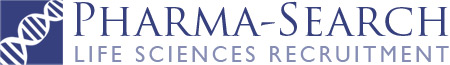 